Every year, approximately 		 people in the US are victims of workplace violence.2002,000200,0002 millionWhile there are currently no specific OSHA standards that pertain to workplace violence, the General Duty Clause could apply.TrueFalseExamples of workplace violence among co-workers includeverbal abuse.psychological trauma.physical assault.all of the above.Ideally, there will be a 		 tolerance policy towards workplace violence.zerolowflexiblehighIf any employee is concerned about a co-worker who shows some or many of the warning signs, they shouldignore it.gossip with other co-workers about it.take action by reporting concerns to a supervisor or to the HR department.bring a weapon to work.Every year, approximately 		 people in the US are victims of workplace violence.2002,000200,000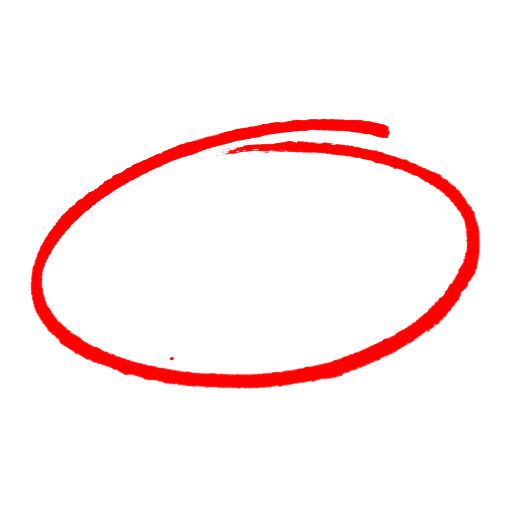 2 millionWhile there are currently no specific OSHA standards that pertain to workplace violence, the General Duty Clause could apply.TrueFalseExamples of workplace violence among co-workers includeverbal abuse.psychological trauma.physical assault.all of the above.Ideally, there will be a 		 tolerance policy towards workplace violence.zerolowflexiblehighIf any employee is concerned about a co-worker who shows some or many of the warning signs, they shouldignore it.gossip with other co-workers about it.take action by reporting concerns to a supervisor or to the HR department.bring a weapon to work.SAFETY MEETING QUIZSAFETY MEETING QUIZ